PAOLO SCARPEELLININato a Bergamo, cresciuto a Bologna, vissuto a Milano e trasferito a Torino. Liceo classico e Scienze Politiche, DJ in radio e quindi discoteca (Odissea 2001, Milano), assistente fotografo moda e interni (Studio Anfossi, Milano), consulente per agenzie pubblicitarie (selezione di musiche per campagne tv), responsabile di colonne sonore per sfilate a MilanoVendeModa (Ferrè, Soprani, Prada, Missoni…). Poi, critico musicale per varie testate (Discoteca Hi-Fi, Stereoplay, Rolling Stone, Il Giorno, Europeo, Panorama, Carnet, Glamour, Vogue, Uomo Vogue, Dove, Grazia, 100 Cose…), ma anche globetrotter come esperto di turismo/enogastronomia (Panorama, L’Espresso, La Stampa, Dove, Uomo Vogue, Condè Nast Traveller, Capital, Urban, D-Donna, Gulliver, 24 Mag…). Ancora, collaboratore di riviste lifestyle come Monsieur, Verve, Bespoke, nonchè direttore del luxury magazine Upper. Adesso, il ritorno alle sette note col mestiere di Music Designer.LES SONS DU GOÛT : DES VINS À ÉCOUTER, UNE MUSIQUE À DÉGUSTERJeudi 21 février dès 19.00Une expérience multisensorielle menée par le Sound Sommelier Paolo Scarpellini, un expert en vins, en musique et en cuisine qui vous fera découvrir des compositions sonores différentes et uniques pour chaque plat créé par notre Chef Mauro Grandi, accompagnées des vins de la cave Falesco.Un souper spécial de 5 plats où des vins et des musiques accompagneront les plats du chef afin de transformer cette soirée en une expérience extraordinaire qui éveillera tous vos sens et délectera vos palais.Prix du souper : 185 CHF par personne, vins inclusRéservations : events@theviewlugano.ch ou +41 91 210 0000PAOLO SCARPELLININé à Bergamo et grandi à Bologne, le music designer a vécu à Milan pour être ensuite transféré à Turin. Après un lycée classique et des études en sciences politiques, Paolo a été DJ à la radio et en discothèque (Odessa 2001, Milan), assissent en photographie de mode (Studio Anfossi, Milan), consultant pour agences publicitaires (sélection de musique pour les campagnes TV), responsable du son pour les défilés de mode à Milan (Ferrè, Soprani, Prada, Missoni, ...). Ensuite, après avoir été critique musical dans de nombreux journaux (Discoteca Hi-Fi, Stereoplay, Rolling Stones, Il Giorno, Europe, Panorama, Carnet, Glamour, Vogue, Uomo Vogue, Dove, Grazia, 100 Cose, ...), il devient globetrotter comme expert en tourisme œnogastronomique (Panorama, L'Espresso, La Stampa, Dove, Uomo Vogue, Condè Nast Traveller, Capital, Urban, D-Donna, Gulliver, 24 Mag, ...), travaille pour des revues lifestyle comme Monsieur, Verve et Bespoke et devient directeur du luxueux magasin Upper. Aujourd'hui, Paolo est de retour aux sources avec le métier de Music Designer.Die Klangfülle des Geschmacks: Weine zum Hören, Musik zum TrinkenDonnerstag 21. Februar 2019 ab 19:00 UhrEine sensorielle Erfahrung geführt vom Sound Sommelier Paolo Scarpellini, dem Wein- , Musik- und Gastronomieexpert, der jeder Speise kreiert von unserem Chef Mauro Grandi ein musikalisches Stück widmen wird zusammen mit der Weinpaarung vom Weinkeller Falesco.Ein einmaliger Abend in einer hervorragender Lage.Preis des Dinners: 185 CHF pro Person, Weine inbegriffenFür Reservierungen: events@theviewlugano.ch oder +41 91 210 0000PAOLO SCARPELLINIGeboren in Bergamo, aufgezogen in Bologna, lebte in Mailand und ist in Torino umgezogen.Klassische Hochschule und Politikwissenschaft, DJ im Radio und auch Diskothek (Odisse 2001, Mailand), Modefotograf Assistent (Studio Anfssi Mailand), Berater der Werbeagentur (Musikauswahl für TV Programme), Zuständiger für Tonspuren der Modenschau MilanoVendeModa (Ferrè, Soprani, Prada, Missoni…). Musikkritiker (Discoteca Hi-Fi, Stereoplay, Rolling Stone, Il Giorno, Europeo, Panorama, Carnet, Glamour, Vogue, Uomo Vogue, Dove, Grazia, 100 Cose…) Weltreisender und Expert in Tourismus/ Önogastronomie (Panorama, L’Espresso, La Stampa, Dove, Uomo Vogue, Condè Nast Traveller, Capital, Urban, D-Donna, Gulliver, 24 Mag…). Mitarbeiter der Lifestyle Zeitschriften wie Monsieur, Verve, Bespoke und Leiter der Luxuszeitschrift Upper. Gegenwärtig ist er Musik Designer. The sounds of taste: wines to be heard, music to be drinkA multi-sensory experience led by the Sound Sommelier Paolo Scarpellini: an expert in wines, music and haute cuisine, who will guide the evening, dedicating a sound composition to every dish created by our Chef Mauro Grandi and to the wines of the Falesco winery.A 5-course special dinner accompanied by music, wine and the specialities of the chef. A unique experience that will awaken all your senses.Price of the dinner : 185 CHF.- per person, wines includedBook now at : events@theviewlugano.ch or +41 91 210 0000PAOLO SCARPELLINIBorn in Bergamo, Paolo lived in Bologna, Milano and finally Torino. He went to high school and then studied political sciences before working as a DJ for both radio and in a disco (Odessa 2001, Milano). He became an advertising consultant, selecting music for TV campaigns and for fashion shows in Milan (Ferrè, Soprani, Prada, Missoni...). and then went on to become a music critic for a number of newspapers (Discoteca Hi-Fi, Stereoplay, Rolling Stone, Il Giorno, Europeo, Panorama, Carnet, Glamour, Vogue, Uomo Vogue, Dove, Grazia, 100 Cose…). Next, he became a globetrotter expert in tourism and gastronomy writing for newspapers such as Panorama, L’Espresso, La Stampa, Dove, Uomo Vogue, Condè Nast Traveller, Capital, Urban, D-Donna, Gulliver, 24 Mag…. and for some lifestyle magazines such as Monsieur, Verve and Bespoke.  He became the president of the luxury magazine Upper and now works as a Music Designer. LE SONORITÀ DEL GUSTO: VINI DA ASCOLTARE, MUSICA DA BERE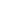 Un’esperienza multisensoriale guidata dal Sound Sommelier Paolo Scarpellini: un esperto di vini, musica e alta cucina che guiderà la serata abbinando una composizione sonora dedicata a ogni piatto creato dal nostro Chef Mauro Grandi come ai vini della cantina Falesco. 
Una cena speciale a 5 portate in cui vino e musica accompagneranno i piatti dello chef, rendendo la serata una vera esperienza in grado di coinvolgere tutti i sensi.  Prezzo della cena: 185 CHF - per persona, vini inclusi. 

Prenotazioni: events@theviewlugano.ch oppure +41 91 210 0000